< data >  op  < locatie >1	DE REGELS1.1	De wedstrijdserie is onderworpen aan de Regels, zoals gedefinieerd in de Regels voor Wedstrijdzeilen (RvW). 1.	1.3	In voorkomende gevallen, kan Arbitrage worden aangeboden en zijn de bepalingen van Appendix T van toepassing.1.	Appendix P (Jury op het water) kan van toepassing zijn.2	MEDEDELINGEN AAN DEELNEMERSMededelingen aan deelnemers zullen worden vermeld op het officiële mededelingenbord, dat geplaatst is bij <plaats>.3	WIJZIGINGEN IN DE WEDSTRIJDBEPALINGEN		Iedere wijziging in de wedstrijdbepalingen zal bekend gemaakt worden niet later dan 1 uur vóór de start van een wedstrijd op de dag dat deze van kracht wordt. Iedere wijziging in het schema van de wedstrijden die een vervroeging van een starttijd inhoudt zal worden vermeld vóór 18.00 uur op de dag voordat deze van kracht wordt.4	SEINEN OP DE WAL 4.1		Seinen op de wal zullen worden getoond aan de vlaggenmast bij <plaats>.4.2	Wanneer vlag OW  getoond wordt op de wal, wordt “1 minuut” vervangen door “niet minder dan 30 minuten” in wedstrijdsein OW.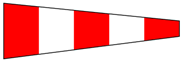 5    	PROGRAMMA VAN DE WEDSTRIJDEN5.2	wedstrijden: 	Er wordt voor alle klassen gestreefd  per dag5.	De tijd van het waarschuwingssein voor de eerste wedstrijd van iedere dag is:Datum			Waarschuwingssein	Zaterdag <datum>		10:55 uur			Zondag   <datum>		09:55 uur	Wanneer meer dan één wedstrijd gehouden zal worden op dezelfde dag, moet het waarschuwingssein voor elke volgende wedstrijd zo snel als praktisch mogelijk is worden gegeven. Om boten te waarschuwen dat een nieuwe wedstrijd of een reeks van wedstrijden spoedig zal beginnen zal 1 minuut voor het eerste waarschuwingssein van de eerste klasse die start het uitstelsein (vlag OW  ) worden gestreken met 1 lang geluidssein. 
	5.4	Indien het Comité besluit tot een walpauze zal dit worden bekend gemaakt op het finish- of afkortvaartuig door het tonen van OW boven H  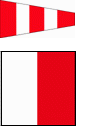 	De starttijd van de volgende wedstrijd dan bekend worden gemaakt op het mededelingenbord.5.5	Op de laatste geprogrammeerde wedstrijddag zal geen waarschuwingssein gegeven 	worden na 15:00 uur.	Indien echter het waarschuwingssignaal voor de laatste wedstrijd voor of om 14.55 	wordt gegeven zal, bij het afbreken van de startprocedure of na het geven van 	een algehele terugroep, de start van deze laatste wedstrijd worden doorgezet.6	KLASSENVLAGGEN	Laser 4.7	O vlag (oscar) 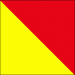 		Splash A	G vlag (golf)	 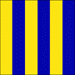 		Splash B	J vlag (juliet)	  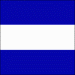 		RS Feva	K vlag (kilo)	  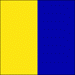 		Optimist A  D vlag (delta)	  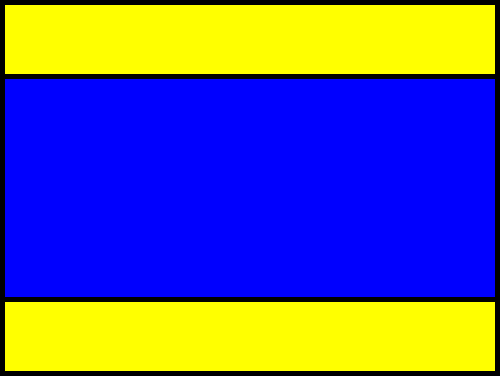 		Optimist B  E vlag (echo) 	  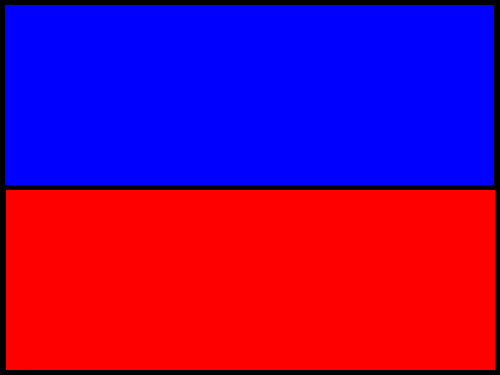 	Optimist C  F vlag (foxtrot)	 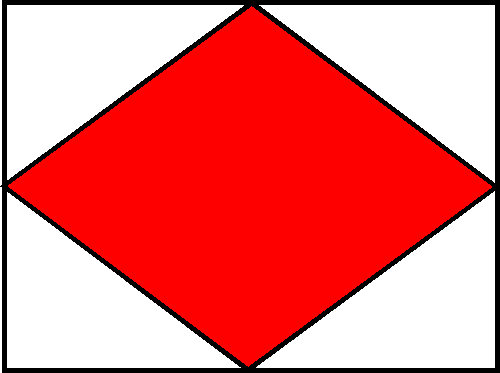 6.	Linten:	Boten in de verschillende klassen zullen herkenbaar zijn aan kleur linten. 	Linten dienen in de top van de mast / spriet gevoerd te worden.	Boten in de A-groep van hun klasse dienen een rood lint in de top van hun mast te voeren. 
Boten in de B-groep van hun klasse dienen een blauw lint in de top van hun mast te voeren. 
Boten in de Optimist C klasse dienen een groen lint in de top van hun zeil te voeren. 	Deze linten worden door de Organiserende Autoriteit beschikbaar gesteld en zijn verkrijgbaar bij het centrum.7	WEDSTRIJDGEBIED			De te zeilen baan strekt zich uit over < benoeming vaarwater >DE BANEN8.1	De te zeilen banen voor de seriewedstrijden zijn de banen, zoals aangegeven op de Aanhangsel D. Zij vormen een onderdeel van de wedstrijdbepalingen.	Deelnemers worden verzocht alle documenten en banenkaart zelf uit te printen en mee te nemen.8.2		De te zeilen baan wordt aangegeven op de Startschip d.m.v. <kleur> borden met <kleur> letters. De letter correspondeert met de baanbeschrijving op de baanschets. In afwijking van RvW 27.1 wordt het baansein vóór of op het voorbereidingssein van een klasse getoond.9		MERKTEKENS9.1		De merktekens van de baan zijn als volgt:		< Beschrijving merktekens >		De ligging van de merktekens kan afwijken van de plaats zoals aangegeven in de baankaarten. 9.4		De merktekens van de start zijn < beschrijving startmerktekens >. 		De merktekens van de finish zijn < beschrijving finishmerktekens >.9.5	Een vaartuig dat een wijziging van de baan aangeeft,  een merkteken zoals beschreven in WB 12.3	DE START.1	De wedstrijden zullen worden gestart volgens RvW 26..		.		(DP) Boten waarvoor het waarschuwingssein nog niet is gegeven moeten het startgebied vermijden, gedurende de startprocedures voor andere wedstrijden.Het startgebied is gedefinieerd als het gebied 100 meter aan loef en aan lij en 50 meter aan weerszijden van de startlijn..		Een boot die later start dan 4 minuten na zijn startsein zal zonder verhoor de score DNS krijgen. Dit wijzigt RvW A4 en A5..		Het wedstrijdcomité mag een merkteken van de startlijn tot 3 minuten voor de start verplaatsen. Dit wijzigt RvW 27.2..		In afwijking van Wedstrijdseinen “X” (RvW) en regel 29.1 (RvW) zullen bij het tonen van seinvlag “X” herhaalde geluidsseinen gedurende maximaal 1 minuut worden gegeven..		Het Startschip bevindt zich aan het uiteinde van de startlijn..	Een ankerboei kan deel uitmaken van het ankergerei van het Startschip. Boten mogen niet tussen het Startschip en deze boei varen.	WIJZIGING VAN HET VOLGENDE RAK VAN DE BAAN	Om het volgende rak van de baan te wijzigen het wedstrijdcomité het oorspronkelijke merkteken naar een nieuwe positie verplaatsen. Er zullen geen seinen worden gegeven. Dit wijzigt RvW 33 en Wedstrijdseinen.13		DE FINISH	De finishlijn wordt begrensd door een joon/boei/staak met een <kleur> vlag (SB) en een <kleur> vlag op het finishschip. 14		STRAFSYSTEEM14.1		15	16	PROTESTEN16.1	Protestformulieren zijn verkrijgbaar bij de Informatie. Protesten en verzoeken om verhaal moeten daar worden ingeleverd binnen de limiet16.2	De protesttijdslimiet is minuten nadat  de laatste wedstrijd van de dag16.3	Mededelingen zullen worden getoond of aangezegd niet later dan 30 minuten na de protesttijdlimiet om deelnemers op de hoogte te brengen van verhoren waarin zij partij zijn of zijn genoemd als getuigen. Verhoren worden behandeld in de protestkamer. 16.4	Mededelingen over protesten door het wedstrijdcomité, technisch comité of het protestcomité zullen worden getoond of aangezegd om boten op de hoogte te brengen op grond van RvW 61.1(b).16.5	16.6		Overtreding van de WB 18, 22.2 en 31 zullen geen grond voor een protest zijn door een boot. Dit wijzigt regel 60.1(a) 16.7		Op de laatste geplande wedstrijddag moet een verzoek om verhaal gebaseerd op een beslissing van het protestcomité worden ingediend niet later dan 30 minuten nadat de beslissing Dit wijzigt RvW 62.2.16.8  	Een verzoek om een schriftelijke beslissing moet worden ingediend binnen 1 uur nadat de beslissing mondeling is medegedeeld. Dit wijzigt regel 65.2.16.		Een verzoek tot correctie van een fout in de gepubliceerde resultaten moet binnen de protesttijdslimiet, of binnen 30 minuten na de publicatie als dit later is, worden ingeleverd. 		De protesttijdslimiet bij afwijzing van het verzoek is 30 minuten nadat de boot is geïnformeerd over de afwijzing. Dit wijzigt regel 62.2.16.In voorkomende gevallen en ter beoordeling van het protestcomité kan arbitrage worden aangeboden.16.	Protest behandelingen kunnen openbaar zijn. Dit na overleg met de protestanten en de protestcommissie.		COMBI TOTAAL TELLINGVoor de Totaal telling zal het Lage Puntensysteem van RvW Appendix A van toepassing zijn. De resultaten van de gezeilde wedstrijden van een evenement inclusief de eventuele aftrekwedstrijden zullen meetellen voor het overall resultaat. Dit wijzigt RvW Appendix A9. 	De regeling van het aantal af te trekken wedstrijden is terug te vinden op de betreffende combi site..1		De leiding over een boot en de zorg voor de veiligheid aan boord, evenals het 	afsluiten van de benodigde verzekering is de onontkoombare verantwoordelijkheid van de eigenaar of van diegene die de boot heeft ingeschreven..2		Boten die de wedstrijdbaan verlaten vóór het einde van een wedstrijd dienen het wedstrijdcomité hiervan z.s.m. op de hoogte te stellen, en zich direct na terugkeer in de haven bij de Informatiebureau te melden..3		Boten die de op een wedstrijddag de haven niet verlaten, dienen het wedstrijdcomité of de Informatie zo spoedig mogelijk op de hoogte te stellen..4		Indien één van de seinen “N” boven “H”  ,    “N” boven “A”  ,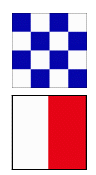 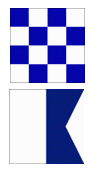 “AP” boven “H”  of “AP” boven “A” 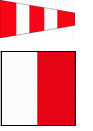 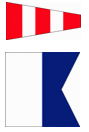 .5	Tijdens het verblijf op het water is het dragen van een deugdelijk zwemvest verplicht. .6		Aanhangsel Jeugdreglement voor de Optimist C-klasse 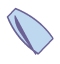 Veiligheid. Je mag alleen wedstrijdzeilen als je alles aan je eigen veiligheid hebt gedaan: Altijd een goed zwemvest dragen. Boot goed in orde: luchtzakken vol, goede mastborging, landvast minimaal 8 meter lang (8 mm dik)Eerlijk zeilen. Tijdens een wedstrijd MOET je altijd sportief en eerlijk zeilen. Je moet zelf volgens de regels zeilen; ook als anderen om je heen dat niet doen. Tegen die zeilers dien je een protest in.Vermijden. Boten mogen niet met elkaar botsen, of elkaar aanraken! Ook als je voorrang hebt moet je alles doen om een botsing te voorkomen, door snelheid te minderen (schoot los) en van je tegenstander weg te draaien.Als je zeil aan de rechterkant van de boot zit (jij zit dan aan de linkerkant van de boot) vaar je over stuurboord (rechts).Dan moet je ruimte geven aan iedereen die zijn zeil over bakboord (links) heeft staan. Die boten hebben hun zeil aan de linkerkant en de stuurman zit aan de rechterkant van die boot. Dit is basisregel die boven alle andere voorangsregels gaat.Wanneer boten naast elkaar liggen moet de boot die boven de andere boot ligt “uitwijken” (vrijblijven).Dat betekent dat de boot die “dichter bij de wind” is, ruimte moet geven aan de boot naast hem als die boot verder van de wind af is.Wanneer boten over dezelfde boeg liggen maar niet naast elkaar, moet de achterste boot uitwijken.Een boot die overstag gaat moet uitwijken. 
Ook als je voorrang hebt mag je niet zo van richting veranderen dat anderen meteen moeten uitwijken (of helemaal niet kunnen uitwijken).Als je naast elkaar bij de boei komt (of bij een andere hindernis waar je omheen moet), moet de binnenste boot ruimte krijgen om er omheen te kunnen gaan. De buitenste boot moet dus “uitwijken” (ruimte geven).Op het startschot moet je achter de startlijn zijn.Na het startschot moet je de baan varen die door de wedstrijdorganisatie is aangegeven.Je mag een boei van de baan niet raken. Als je denkt dat een andere boot een regel heeft overtreden of je twijfelt over de regels op enig moment in de wedstrijd, moet je het incident na de wedstrijd voorleggen aan de persoon die de palavers doet bij de Optimist C (de adviseur). De adviseur zal het voorval bespreken binnen het volgend palaver of nabespreking en kan dan twee punten toevoegen aan de score van iedere boot die een regel heeft overtreden. Als de overtreding ernstig is kan de adviseur extra punten toevoegen. Een straf nemen.
Als je zelf een fout maakt, kan je dat weer goed maken door één rondje te draaien: 1x overstag en 1x gijpen. Aanwijzingen.
Tijdens de wedstrijd mag je best eens een aanwijzing krijgen van begeleiders, als deze er maar op is gericht om de wedstrijd op een goede, leerzame en eerlijke manier voort te zetten en te voltooien.Aanhangsel STARTSCHEMA Zaterdag < datum >			1e wedstrijdnr	klasse				5 min		4 min		1 min		start1.	......		10:55		10:56		10:59		11:002.	......		11:00		11:01		11:04		11:053.	......		11:05		11:06		11:09		11:10Etc.Zondag < datum >			1e wedstrijdnr	klasse				5 min		4 min		1 min		start1.	........	 	  9:55	 	  9:56	 	  9:59		10:002.	........		10:00		10:01		10:04		10:053.	........		10:05		10:06		10:09		10:10Etc.Aanhangsel DDe Banen 